DIPARTIMENTO DI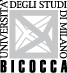 SCIENZE DELL’AMBIENTE EDELLA TERRACORSO DI LAUREA IN SCIENZE E TECNOLOGIE GEOLOGICHEMODULO GIUSTIFICATIVO ASSENZA DAL LAVORO PER PARTECIPARE ALLA SEDUTA D’ESAMEDOCENTE………………………………………………………………………………………………………………………………………….INSEGNAMENTO………………………………………………………………………………………………………………………………Si dichiara che lo/la studente/studentessa………………………………………………………………………………………..matr……………………………………………..iscritto/a al Corso di Laurea in Scienze e Tecnologie Geologiche ha sostenuto in data………………………………………………….., l’esame di………………………………………………………………………………….. presso la sede……………………………………………………………………………………………..Il presente attestato è rilasciato su richiesta dell’interessato/a per gli usi consentiti dalla Legge.Milano……………………………									Firma del ProfessoreN.B. Il presente modulo deve essere compilato a cura dello studente e convalidato dal docente responsabile della seduta d’esame. 